RR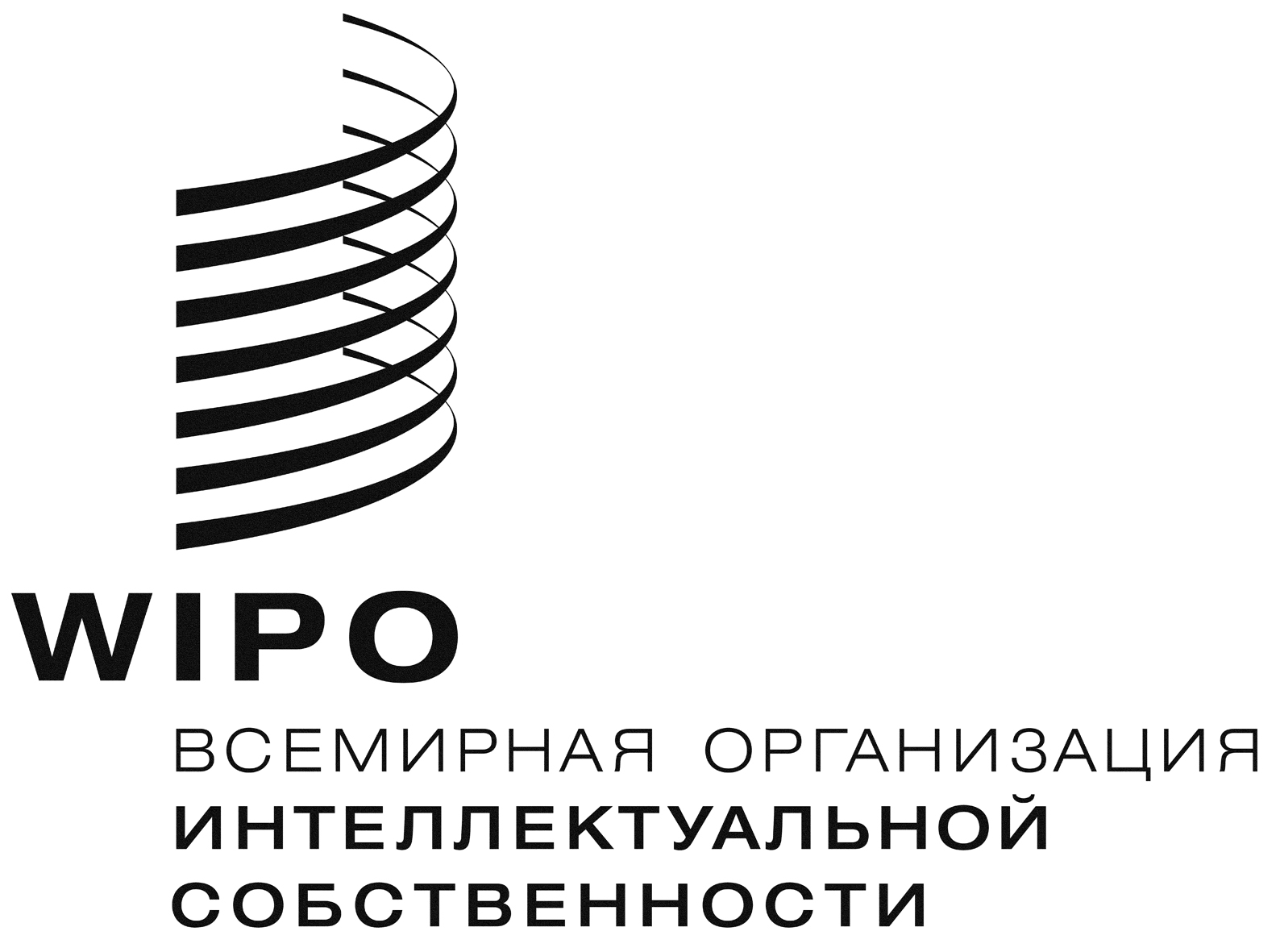 WO/GA/50/12оригинал:  английскийдата:  23 июня 2018 Г.Генеральная Ассамблея ВОИСПятидесятая (27-я внеочередная) сессия
Женева, 24 сентября – 2 октября 2018 г.СОСТАВ КОМИТЕТА ПО ПРОГРАММЕ И БЮДЖЕТУДокумент подготовлен Секретариатом 	На своей сорок девятой (23-й очередной) сессии, состоявшейся 2-11 октября 2017 г., Генеральная Ассамблея ВОИС единогласно избрала новых членов Комитета по программе и бюджету (КПБ) на период с октября 2017 г. по октябрь 2019 г. 	Генеральная Ассамблея ВОИС также постановила:«рассмотреть вопрос о составе Комитета по программе и бюджету; в этой связи Председатель Генеральной Ассамблеи ВОИС проведет консультации по обеспечению инклюзивности, транспарентности и эффективности КПБ с учетом, среди прочих соображений, географического представительства в целях принятия решения Генеральной Ассамблеей ВОИС на ее пятидесятой сессии в 2018 г.».	Генеральной Ассамблее ВОИС предлагается рассмотреть вопрос о составе Комитета по программе и бюджету.[Конец документа]